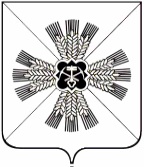 КЕМЕРОВСКАЯ ОБЛАСТЬПРОМЫШЛЕННОВСКИЙ МУНИЦИПАЛЬНЫЙ РАЙОНСОВЕТ НАРОДНЫХ ДЕПУТАТОВ ПЛОТНИКОВСКОГО СЕЛЬСКОГО ПОСЕЛЕНИЯ 3-ий созыв , 52–е заседаниеР Е Ш Е Н И Еот «24» мая 2018г № 97п.ПлотниковоО проекте решения Совета народных депутатов Плотниковского сельского поселения «О внесении изменений и дополнений в Устав муниципального образования «Плотниковское сельское поселение»Рассмотрев внесенный администрацией Плотниковского сельского поселения проект решения Совета народных депутатов Плотниковского сельского поселения «О внесении изменений и дополнений в Устав муниципального образования «Плотниковское сельское поселение» и руководствуясь статьей 44 Федерального закона от 06.10.2003 № 131- ФЗ «Об общих принципах организации местного самоуправления в Российской Федерации», Совет народных депутатов Плотниковского сельского поселенияРЕШИЛ:Принять проект решения Совета народных депутатов Плотниковского сельского поселения «О внесении изменений и дополнений в Устав муниципального образования «Плотниковское сельское поселение» (приложение 1).Утвердить Порядок учета предложений по проекту решения Совета народных депутатов Плотниковского сельского поселения «О внесении изменений и дополнений в Устав муниципального образования «Плотниковское сельское поселение» и участия граждан в его обсуждении (приложение 2).Обнародовать проект решения Совета народных депутатов Плотниковского сельского поселения «О внесении изменений и дополнений в Устав муниципального образования «Плотниковское сельское поселение» и Порядок учета предложений по проекту решения Совета народных депутатов Плотниковского сельского поселения «О внесении изменений и дополнений в Устав муниципального образования «Плотниковское сельское поселение» и участия граждан в его обсуждении на информационном стенде администрации Плотниковского сельского поселения, размещению на официальном сайте администрации Промышленновского муниципального района на странице Плотниковского сельского поселения.Назначить публичные слушания по проекту решения Совета народных депутатов Плотниковского сельского поселения «О внесении изменений и дополнений в Устав муниципального образования «Плотниковское сельское поселение» на 24.06.2018 года в 15-00 часов по адресу: п. Плотниково, пер. Советский, 1 А Промышленновского района Кемеровской области.Настоящее решение подлежит обнародованию на информационном стенде администрации Плотниковского сельского поселения, размещению на официальном сайте администрации Промышленновского муниципального района на странице Плотниковского сельского поселения.Контроль за исполнением настоящего решения возложить на мандатную комиссию (Белова Л.М.)«О внесении изменений и дополнений в Устав муниципального образования «Плотниковское сельское поселение»В целях приведения Устава муниципального образования «Плотниковское сельское поселение» в соответствии с нормами действующего законодательства, на основании статьи 21 Устава муниципального образования «Плотниковское сельское поселение», Совет народных депутатов Плотниковского сельского поселенияРЕШИЛ:	Внести изменения в Устав муниципального образования «Плотниковское сельское поселение»:Пункт 9 части 1 статьи 4 Устава изложить в следующей редакции:«9) утверждение правил благоустройства территории поселения, осуществление контроля за их соблюдением, организация благоустройства территории поселения в соответствии с указанными правилами»;Часть 1 статьи 5 Устава изложить в следующей редакции:«1. Органы местного самоуправления поселения имеют право на:1) создание музеев поселения;2) совершение нотариальных действий, предусмотренных законодательством при отсутствии в поселении нотариуса;3) участие в осуществлении деятельности по опеке и попечительству;4) создание условий для осуществления деятельности, связанной с реализацией прав местных национально-культурных автономий на территории поселения;5) оказание содействия национально-культурному развитию народов Российской Федерации и реализации мероприятий в сфере межнациональных отношений на территории поселения;6) участие в организации и осуществлении мероприятий по мобилизационной подготовке муниципальных предприятий и учреждений, находящихся на территории поселения;7) создание муниципальной пожарной охраны;8) создание условий для развития туризма;9) оказание поддержки общественным наблюдательным комиссиям, осуществляющим общественный контроль за обеспечением прав человека и содействие лицам, находящимся в местах принудительного содержания.10) оказание поддержки общественным объединениям инвалидов, а также созданным общероссийскими общественными объединениями инвалидов организациям в соответствии с Федеральным законом от 24 ноября 1995 года №181-ФЗ «О социальной защите инвалидов в Российской Федерации»;11) предоставление гражданам жилых помещений муниципального жилищного фонда по договорам найма жилых помещений жилищного фонда социального использования в соответствии с жилищным законодательством;12) осуществление мероприятий по отлову и содержанию безнадзорных животных, обитающих на территории поселения;13) осуществление мероприятий в сфере профилактики правонарушений, предусмотренных Федеральным законом «Об основах системы профилактики правонарушений в Российской Федерации».14) оказание содействия развитию физической культуры и спорта инвалидов, лиц с ограниченными возможностями здоровья, адаптивной физической культуры и адаптивного спорта.»;Часть 1 статьи 6 Устава дополнить пунктом 4.1. следующего содержания:«4.1) в сфере стратегического планирования, предусмотренными Федеральным законом от 28 июня 2014 года №172-ФЗ «О стратегическом планировании в Российской Федерации»;Пункт 6 части 1 статьи 6 Устава изложить в следующей редакции:«6) организация сбора статистических показателей, характеризующих состояние экономики и социальной сферы муниципального образования, и предоставление указанных данных органам государственной власти в порядке, установленном Правительством Российской Федерации»; Часть 1 статьи 11.1 Устава изложить в следующей редакции:«1. Сельский староста (далее - староста) представляет интересы населения соответствующего сельского населенного пункта, взаимодействуя с органами местного самоуправления Плотниковского сельского поселения, государственными органами и подведомственными им муниципальными и государственными организациями.Старосты осуществляют свою деятельность в следующих населенных пунктах: поселок Восход, поселок Соревнование, поселок Нагорный, поселок Первомайский, поселок Брянский, деревня Плотниково, деревня Колычево.»Часть 4 статьи 11.1 Устава изложить в следующей редакции:«4. Порядок назначения старосты и прекращения его полномочий, а также порядок взаимодействия старосты с органами местного самоуправления Плотниковского сельского поселения и подведомственными им муниципальными организациями устанавливается муниципальным нормативным правовым актом Совета народных депутатов Плотниковского сельского поселения с учетом положений Закона Кемеровской области от 29.04.2016 №22-ОЗ «О сельских старостах в Кемеровской области».»;Статью 12 Устава изложить в следующей редакции:«Статья 12. Публичные слушания, общественные обсуждения1. Для обсуждения проектов муниципальных правовых актов по вопросам местного значения с участием жителей поселения Советом народных депутатов Плотниковского сельского поселения, главой Плотниковского сельского поселения могут проводиться публичные слушания.2. Публичные слушания проводятся по инициативе населения, Совета народных депутатов Плотниковского сельского поселения, главы Плотниковского сельского поселения.Публичные слушания, проводимые по инициативе населения или Совета народных депутатов Плотниковского сельского поселения, назначаются Советом народных депутатов Плотниковского сельского поселения, а по инициативе главы Плотниковского сельского поселения – главой Плотниковского сельского поселения.3. На публичные слушания выносятся в обязательном порядке:1) проект устава Плотниковского сельского поселения, а также проект муниципального нормативного правового акта о внесении изменений и дополнений в данный устав, кроме случаев, когда в устав Плотниковского сельского поселения вносятся изменения в форме точного воспроизведения положений Конституции Российской Федерации, федеральных законов, Устава Кемеровской области или Законов Кемеровской области в целях приведения данного устава в соответствие с этими нормативными правовыми актами;2) проект местного бюджета и отчет о его исполнении;3) проект стратегии социально-экономического развития муниципального образования;4) вопросы о преобразовании поселения, за исключением случаев, если в соответствии со статьей 13 Федерального закона «Об общих принципах организации местного самоуправления в Российской Федерации» для преобразования поселения требуется получение согласия населения Плотниковского сельского поселения, выраженного путем голосования либо на сходах граждан.4. Порядок организации и проведения публичных слушаний по проектам и вопросам, указанным в части 3 настоящей статьи определяется решением Совета народных депутатов Плотниковского сельского поселения. 5. По проектам правил благоустройства территорий, проектам, предусматривающим внесение изменений в указанный утвержденный документ, проводятся общественные обсуждения или публичные слушания, порядок организации и проведения которых определяется решением Совета народных депутатов Плотниковского сельского поселения с учетом положений законодательства о градостроительной деятельности.6. Результаты публичных слушаний, включая мотивированное обоснование принятых решений, подлежат официальному обнародованию на информационных стендах местной администрации.»;Пункт 4 части 1 статьи 21 Устава изложить в следующей редакции:«4) утверждение стратегии социально-экономического развития муниципального образования;»;Часть 1 статьи 21 Устава дополнить пунктом 11 следующего содержания:«11) утверждение правил благоустройства территории муниципального образования.»;Часть 2 статьи 21 Устава изложить в следующей редакции:«2. К полномочиям Совета народных депутатов Плотниковского сельского поселения также относятся:1) установление официальных символов Плотниковского сельского поселения и определение порядка официального использования указанных символов;2) принятие решения о назначении местного референдума;3) назначение муниципальных выборов;4) установление порядка проведения конкурса по отбору кандидатур на должность главы Плотниковского сельского поселения; 5) установление общего числа членов конкурсной комиссии по отбору кандидатур на должность главы Плотниковского сельского поселения и назначение половины членов конкурсной комиссии, другая половина назначается главой муниципального района;6) избрание главы поселения из числа кандидатов, представленных конкурсной комиссией по результатам конкурса;7) определение порядка организации и проведения публичных слушаний, а также порядка назначения и проведения собрания и опроса граждан;8) утверждение структуры администрации Плотниковского сельского поселения по представлению главы Плотниковского сельского поселения;9) формирование муниципальной избирательной комиссии;10) формирование контрольно-счетного органа;11) установление в соответствии с требованиями федеральных законов и иных нормативных правовых актов федеральных органов государственной власти порядка привлечения Плотниковским сельским поселением заемных средств;12) осуществление правового регулирования исполнения отдельных государственных полномочий, переданных в ведение органов местного самоуправления Плотниковского сельского поселения федеральными законами и законами Кемеровской области;13) установление порядка назначения на должность и освобождения от должности руководителей муниципальных предприятий и учреждений;14) установление общеобязательных правил по предметам ведения Плотниковского сельского поселения, внесение в них изменений и дополнений;15) назначение голосования по вопросам изменения границ Плотниковского сельского поселения, преобразования Плотниковского сельского поселения;16) осуществление права законодательной инициативы в Совете народных депутатов Кемеровской области;17) осуществление контроля за исполнением органами местного самоуправления и должностными лицами местного самоуправления полномочий по решению вопросов местного значения;18) заслушивание ежегодных отчетов главы Плотниковского сельского поселения о результатах его деятельности, деятельности местной администрации и иных подведомственных главе Плотниковского сельского поселения органов местного самоуправления, в том числе о решении вопросов, поставленных представительным органом муниципального образования;19) определение порядка и условий приватизации муниципального имущества;20) установление формы и порядка осуществления финансового контроля местной администрацией;21) установление максимального размера дохода гражданина и постоянно проживающих совместно с ним членов его семьи и стоимости подлежащего налогообложению их имущества в порядке, установленном  Законом Кемеровской области от 10.11.2015 № 96-ОЗ «О некоторых вопросах в сфере регулирования отношений по найму жилых помещений жилищного фонда социального использования»;22) определение специально отведенных мест для проведения встреч депутатов с избирателями, а также определение перечня помещений, предоставляемых органами местного самоуправления для проведения встреч депутатов с избирателями, и порядка их предоставления.»;Статью 26 Устава дополнить частями 4-7 следующего содержания:«4. Встречи депутата с избирателями проводятся в помещениях, специально отведенных местах, а также на внутридворовых территориях при условии, что их проведение не повлечет за собой нарушение функционирования объектов жизнеобеспечения, транспортной или социальной инфраструктуры, связи, создание помех движению пешеходов и (или) транспортных средств либо доступу граждан к жилым помещениям или объектам транспортной или социальной инфраструктуры. Уведомление органов исполнительной власти Кемеровской области или органов местного самоуправления о таких встречах не требуется. При этом депутат вправе предварительно проинформировать указанные органы о дате и времени их проведения.5. Совет народных депутатов Плотниковского сельского поселения определяет специально отведенные места для проведения встреч депутатов с избирателями, а также определяют перечень помещений, предоставляемых органами местного самоуправления для проведения встреч депутатов с избирателями, и порядок их предоставления.6. Встречи депутата с избирателями в форме публичного мероприятия проводятся в соответствии с законодательством Российской Федерации о собраниях, митингах, демонстрациях, шествиях и пикетированиях.7. Воспрепятствование организации или проведению встреч депутата с избирателями в форме публичного мероприятия, определяемого законодательством Российской Федерации о собраниях, митингах, демонстрациях, шествиях и пикетированиях, влечет за собой административную ответственность в соответствии с законодательством Российской Федерации.»;Часть 3 статьи 29 Устава изложить в следующей редакции:«3. В случае, если глава Плотниковского сельского поселения, полномочия которого прекращены досрочно на основании правового акта Губернатора Кемеровской области об отрешении от должности главы Плотниковского сельского поселения либо на основании решения Совета народных депутатов Плотниковского сельского поселения об удалении главы Плотниковского сельского поселения в отставку, обжалует данные правовой акт или решение в судебном порядке, Совет народных депутатов Плотниковского сельского поселения не вправе принимать решение об избрании главы Плотниковского сельского поселения, избираемого из числа кандидатов, представленных конкурсной комиссией по результатам конкурса, до вступления решения суда в законную силу.»;Пункт 12 части 1 статьи 32 Устава изложить в следующей редакции:«12) осуществляет контроль за соблюдением правил благоустройства территории поселения, организует благоустройство территории поселения в соответствии с указанными правилами;»;Часть 1 статьи 41 устава изложить в следующей редакции:«1. Проект Устава Плотниковского сельского поселения, проект решения о внесении изменений и дополнений в Устав Плотниковского сельского поселения подлежат официальному обнародованию не позднее, чем за 30 дней до дня рассмотрения вопроса о принятии устава поселения, внесении изменений и дополнений в устав поселения с одновременным официальным опубликованием (обнародованием) установленного представительным органом порядка учета предложений по проекту Устава, проекту указанного решения, а также порядка участия граждан в его обсуждении.2. Не требуется официальное опубликование (обнародование) порядка учета предложений по проекту муниципального правового акта о внесении изменений и дополнений в устав муниципального образования, а также порядка участия граждан в его обсуждении в случае, когда в устав муниципального образования вносятся изменения в форме точного воспроизведения положений Конституции Российской Федерации, федеральных законов, Устава Кемеровской области или законов Кемеровской области в целях приведения данного устава в соответствие с этими нормативными правовыми актами.».Статью 41 Устава дополнить частью 7 следующего содержания:«7. Приведение устава муниципального образования в соответствие с федеральным законом, законом Кемеровской области осуществляется в установленный этими законодательными актами срок. В случае, если федеральным законом, законом Кемеровской области указанный срок не установлен, срок приведения устава муниципального образования в соответствие с федеральным законом, законом Кемеровской области определяется с учетом даты вступления в силу соответствующего федерального закона, закона Кемеровской области, необходимости официального опубликования (обнародования) и обсуждения на публичных слушаниях проекта муниципального правового акта о внесении изменений и дополнений в устав муниципального образования, учета предложений граждан по нему, периодичности заседаний представительного органа муниципального образования, сроков государственной регистрации и официального опубликования (обнародования) такого муниципального правового акта и, как правило, не должен превышать шесть месяцев.»; Часть 4 статьи 43 Устава изложить в следующей редакции:«4. Муниципальные нормативные правовые акты, затрагивающие права, свободы и обязанности человека и гражданина, устанавливающие правовой статус организаций, учредителем которых выступает муниципальное образование, а также соглашения, заключаемые между органами местного самоуправления, вступают в силу после их официального опубликования (обнародования) и не могут применяться, если они не опубликованы (обнародованы) официально для сведения населения муниципального образования.Муниципальные нормативные правовые акты о налогах и сборах вступают в силу в соответствии с Налоговым кодексом Российской Федерации, о бюджете - в соответствии с Бюджетным кодексом Российской Федерации.Иные муниципальные нормативные правовые акты вступают в силу со дня их подписания главой поселения, если иной срок вступления в силу не предусмотрен федеральным и (или) областным законом, либо самим актом.»; Часть 7 статьи 46 Устава изложить в следующей редакции:«7. Муниципальные нормативные правовые акты, затрагивающие права, свободы и обязанности человека и гражданина, устанавливающие правовой статус организаций, учредителем которых выступает муниципальное образование, а также соглашения, заключаемые между органами местного самоуправления, вступают в силу после их официального опубликования (обнародования) и не могут применяться, если они не опубликованы (обнародованы) официально для сведения населения муниципального образования.Иные муниципальные правовые акты вступают в силу со дня их принятия (издания), если иной срок вступления в силу не предусмотрен федеральным и (или) областным законом, либо самим актом.».Решение подлежит государственной регистрации в территориальном органе уполномоченного федерального органа исполнительной власти в сфере регистрации уставов муниципальных образований в установленном федеральным законом порядке, а также официальному обнародованию в течение 7 дней с момента получения его после государственной регистрации и вступает в силу после его официального обнародования на информационном стенде администрации Плотниковского сельского поселения.Контроль за исполнением настоящего решения возложить на мандатную комиссию (Белова Л.М.)ПОРЯДОКучета предложений по проекту решения Совета народных депутатов Плотниковского сельского поселения «О внесении изменений и дополнений в Устав муниципального образования «Плотниковское сельское поселение» и участие граждан в его обсужденииПредложение граждан по проекту решения принимаются в течение 30 дней со дня обнародования проекта решения.Предложения по проекту решения принимаются от граждан, проживающих на территории Плотниковского сельского поселения, обладающих избирательным правом.Предложения должны быть оформлены в письменном виде.Предложения принимаются Советом народных депутатов Плотниковского сельского поселения в рабочие дни с 9-00 до 16-00 по адресу: пер. Советский, 1 «А», п. Плотниково, Промышленновского района, Кемеровской области, телефон для справок 6-71-81 Предложение граждан, поступившие в срок, указанный в п.1 настоящего Порядка, рассматриваются рабочей комиссией.Предложение граждан, поступившие с нарушением срока, порядка и формы подачи предложений, по решению рабочей комиссии могут быть оставлены без рассмотрения.По итогам рассмотрения каждого из поступивших предложений рабочая комиссия принимает решение о рекомендации его к принятию либо отклонению.ПредседательСовета народных депутатовПлотниковского сельского поселенияД.В. ТолстыхГлаваПлотниковского сельского поселенияД.В. ТолстыхПриложение № 1к решению Совета народных депутатовПлотниковского сельского поселенияот 24.05.2018 № 97ПредседательСовета народных депутатовПлотниковского сельского поселенияД.В. ТолстыхГлаваПлотниковского сельского поселенияД.В. ТолстыхПриложение № 2к решению Совета народных депутатовПлотниковского сельского поселенияот 24.05.2018 № 97